THE UNIVERSITY OF PUGET SOUND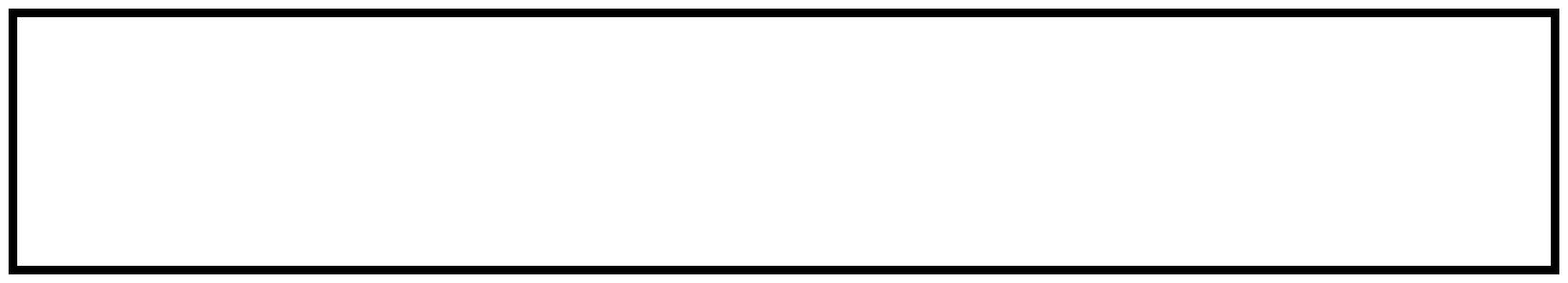 2015-2016 CURRICULUM GUIDESOCIOLOGY AND ANTHROPOLOGYDEGREE: BACONTACT PERSON: MONICA DEHARTNOTES:MATH 160 strongly recommended These courses (SOAN 295 or 296, 298, 299, and 301) must be taken before taking Senior Thesis (SOAN 490). It is particularly important for students planning to study abroad to be certain that these courses, be completed before enrolling in SOAN 490. Of the three units of upper division coursework required outside the first major, the Connections course will count for one unless it is used to meet a major requirement. THE UNIVERSITY OF PUGET SOUND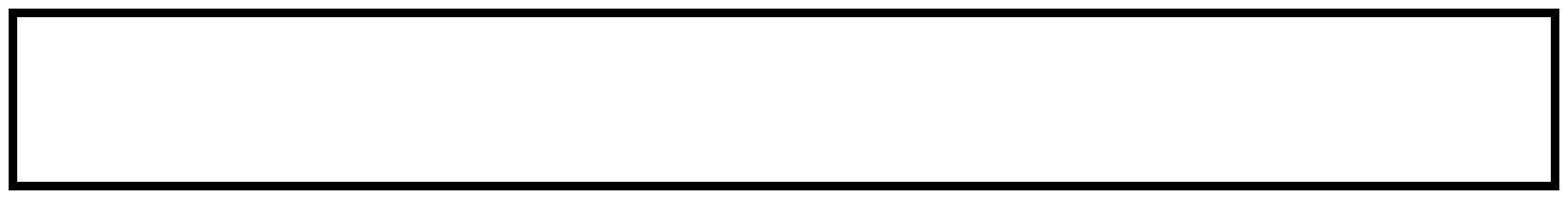 COURSE CHECKLISTSOCIOLOGY AND ANTHROPOLOGYCORE CURRICULUM	MAJOR REQUIREMENTSSOAN 101*SOAN 102*SOAN 295 or 296SOAN 298SOAN 299SOAN 301*SOAN 490Two SOAN electives:1.2.Two SOAN electives (300+):**1.2.A suggested four-year program:A suggested four-year program:A suggested four-year program:Fall Semester ClassesSpring Semester ClassesFreshmanUnitsUnitsUnitsSSI11SSI21Elective1SOAN 101 or 1021Approaches core1MA core11FL (if needed) or elective 1FL (if needed) or elective1SophomoreUnitsUnitsUnitsSOAN 101 or 1021SOAN 295 or 29621SOAN elective1Approaches core1Approaches core1SOAN Elective1Elective1Elective1JuniorUnitsUnitsUnitsSOAN 298 or 29921SOAN 298 or 29921SOAN 3011SOAN elective (300+)1Approaches core1Elective1Elective1Elective1SeniorUnitsUnitsUnitsSOAN 490 Senior Thesis1Elective1SOAN elective (300+)1CN core31Elective1Elective1Elective1Elective1Puget Sound requires a total of 32 units to graduate.UNIVERSITY CORECRSTERMGRADESSI1SSI2ARHM (SOAN 102)*MANSSL (SOAN 101 or 301)*CNKEYKEYKEYKEYKEYKEYKEYKEYKEYKEYSSI1= Seminar in Scholarly Inquiry1SSI1= Seminar in Scholarly Inquiry1MA= Mathematical ApproachesMA= Mathematical ApproachesMA= Mathematical ApproachesMA= Mathematical ApproachesSSI2= Seminar in Scholarly Inquiry2SSI2= Seminar in Scholarly Inquiry2NS= Natural Scientific ApproachesNS= Natural Scientific ApproachesNS= Natural Scientific ApproachesNS= Natural Scientific ApproachesAR= Artistic ApproachesSL= Social Scientific ApproachesSL= Social Scientific ApproachesSL= Social Scientific ApproachesSL= Social Scientific ApproachesHM= Humanistic ApproachesCN= ConnectionsCN= ConnectionsCN= ConnectionsCN= ConnectionsFL= Foreign LanguageFL= Foreign LanguageFL= Foreign LanguageFL= Foreign Language